               	                                         KRAJSKÝ KUŽELKÁŘSKÝ SVAZ ZLÍN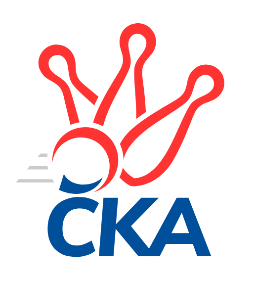 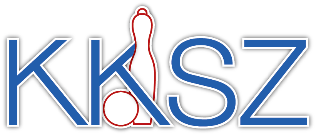                                                                                                Zlín   15.2.2020ZPRAVODAJ ZLÍNSKÉHO KRAJSKÉHO PŘEBORU2019-202018. kolo KC Zlín C	- TJ Bojkovice Krons B	7:1	2593:2315	10.0:2.0	12.2. TJ Gumárny Zubří	- KK Kroměříž	2:6	2641:2662	5.0:7.0	14.2. TJ Sokol Machová B	- TJ Kelč	1:7	2595:2647	4.0:8.0	14.2. TJ Slavia Kroměříž	- TJ Valašské Meziříčí C	6:2	2659:2537	8.0:4.0	15.2. VKK Vsetín C	- KK Camo Slavičín B	6:2	2501:2430	8.0:4.0	15.2. TJ Valašské Meziříčí B	- VKK Vsetín B	6:2	2653:2606	8.5:3.5	15.2. KK Camo Slavičín A	- SC Bylnice	2:6	2699:2731	5.0:7.0	15.2.Tabulka družstev:	1.	TJ Valašské Meziříčí B	18	15	0	3	99.5 : 44.5 	126.0 : 90.0 	 2622	30	2.	KK Camo Slavičín A	18	14	0	4	93.0 : 51.0 	123.5 : 92.5 	 2604	28	3.	KK Kroměříž	18	13	2	3	89.5 : 54.5 	122.0 : 94.0 	 2620	28	4.	TJ Kelč	18	13	0	5	93.0 : 51.0 	122.0 : 94.0 	 2603	26	5.	TJ Slavia Kroměříž	18	12	1	5	87.5 : 56.5 	126.5 : 89.5 	 2600	25	6.	KC Zlín C	18	9	1	8	76.5 : 67.5 	120.0 : 96.0 	 2532	19	7.	VKK Vsetín B	18	8	1	9	72.5 : 71.5 	111.5 : 104.5 	 2496	17	8.	SC Bylnice	18	8	1	9	70.0 : 74.0 	98.5 : 117.5 	 2547	17	9.	TJ Sokol Machová B	18	8	0	10	59.5 : 84.5 	107.0 : 109.0 	 2527	16	10.	TJ Gumárny Zubří	18	7	0	11	65.5 : 78.5 	104.0 : 112.0 	 2483	14	11.	VKK Vsetín C	18	6	0	12	57.5 : 86.5 	93.0 : 123.0 	 2520	12	12.	TJ Valašské Meziříčí C	18	5	0	13	55.5 : 88.5 	85.0 : 131.0 	 2516	10	13.	KK Camo Slavičín B	18	3	0	15	51.5 : 92.5 	97.0 : 119.0 	 2526	6	14.	TJ Bojkovice Krons B	18	2	0	16	37.0 : 107.0 	76.0 : 140.0 	 2450	4Program dalšího kola:19. kolo21.2.2020	pá	16:00	TJ Valašské Meziříčí C - KC Zlín C	21.2.2020	pá	17:00	TJ Kelč - TJ Valašské Meziříčí B	21.2.2020	pá	17:00	TJ Bojkovice Krons B - TJ Gumárny Zubří	21.2.2020	pá	18:00	KK Kroměříž - TJ Sokol Machová B	21.2.2020	pá	18:15	VKK Vsetín B - VKK Vsetín C	22.2.2020	so	16:00	KK Camo Slavičín B - KK Camo Slavičín A	22.2.2020	so	17:30	SC Bylnice - TJ Slavia Kroměříž		 KC Zlín C	2593	7:1	2315	TJ Bojkovice Krons B	Jaroslav Trochta	 	 241 	 228 		469 	 2:0 	 351 	 	179 	 172		Jaroslav Sojka	Samuel Kliment	 	 224 	 222 		446 	 2:0 	 392 	 	199 	 193		David Hanke	Lukáš Trochta	 	 200 	 191 		391 	 1:1 	 401 	 	214 	 187		Josef Kundrata	Pavel Struhař	 	 207 	 208 		415 	 1:1 	 406 	 	212 	 194		Dominik Slavíček	Petr Mňačko	 	 231 	 231 		462 	 2:0 	 400 	 	210 	 190		Michal Ondrušek	Tomáš Matlach	 	 210 	 200 		410 	 2:0 	 365 	 	183 	 182		Michal Machalarozhodčí:  Vedoucí družstev	 TJ Gumárny Zubří	2641	2:6	2662	KK Kroměříž	Martin Štěpánek	 	 208 	 261 		469 	 1:1 	 475 	 	250 	 225		Jaroslav Pavlík	Jaroslav Adam	 	 202 	 215 		417 	 0:2 	 494 	 	257 	 237		Tomáš Kejík	Jaroslav Pavlát	 	 222 	 214 		436 	 1:1 	 439 	 	201 	 238		Daniel Mach	Jiří Satinský	 	 211 	 211 		422 	 0:2 	 431 	 	212 	 219		Petr Boček	Robert Jurajda	 	 244 	 230 		474 	 2:0 	 402 	 	200 	 202		Radek Ingr	Radek Vetyška	 	 211 	 212 		423 	 1:1 	 421 	 	221 	 200		Lenka Haboňovározhodčí: 	 TJ Sokol Machová B	2595	1:7	2647	TJ Kelč	Bohumil Fryštacký	 	 211 	 209 		420 	 1:1 	 430 	 	208 	 222		Antonín Plesník	Jiří Fryštacký	 	 218 	 185 		403 	 1:1 	 374 	 	182 	 192		Josef Gassmann	Lukáš Michalík	 	 208 	 203 		411 	 0:2 	 441 	 	226 	 215		Pavel Chvatík	Jiří Michalík	 	 232 	 224 		456 	 1:1 	 460 	 	230 	 230		Petr Pavelka	Eliška Hrančíková	 	 220 	 224 		444 	 1:1 	 459 	 	238 	 221		Zdeněk Chvatík	Leoš Hamrlíček	 	 223 	 238 		461 	 0:2 	 483 	 	231 	 252		Tomáš Vybíralrozhodčí: Husek Bohuslav	 TJ Slavia Kroměříž	2659	6:2	2537	TJ Valašské Meziříčí C	Miroslav Macega	 	 223 	 205 		428 	 1:1 	 434 	 	219 	 215		Radek Olejník	Kateřina Ondrouchová	 	 226 	 202 		428 	 1:1 	 422 	 	211 	 211		František Buček	Zdeněk Drlík	 	 227 	 236 		463 	 2:0 	 386 	 	204 	 182		Milan Klanica	Martin Růžička	 	 234 	 201 		435 	 1:1 	 428 	 	225 	 203		Josef Konvičný	Tomáš Kuchta	 	 222 	 229 		451 	 2:0 	 412 	 	200 	 212		Petr Maňák	Jiří Tesař	 	 227 	 227 		454 	 1:1 	 455 	 	210 	 245		Miloslav Plesníkrozhodčí:  Vedoucí družstev	 VKK Vsetín C	2501	6:2	2430	KK Camo Slavičín B	Jan Vrba	 	 206 	 182 		388 	 1:1 	 399 	 	219 	 180		Petr Peléšek	Miroslav Kašík	 	 235 	 210 		445 	 2:0 	 408 	 	213 	 195		Robert Řihák	Lenka Kotrlová	 	 223 	 199 		422 	 1:1 	 418 	 	210 	 208		Ondřej Fojtík	Radim Metelka	 	 220 	 202 		422 	 1:1 	 403 	 	188 	 215		Petr Trefil	Petr Spurný	 	 215 	 187 		402 	 1:1 	 420 	 	197 	 223		Petr Hanousek	Martin Kovács	 	 201 	 221 		422 	 2:0 	 382 	 	195 	 187		Dušan Tománekrozhodčí: NAVRÁTIL KAREL	 TJ Valašské Meziříčí B	2653	6:2	2606	VKK Vsetín B	Dalibor Tuček	 	 229 	 249 		478 	 2:0 	 449 	 	220 	 229		Petr Dvořáček	Miroslav Volek	 	 223 	 226 		449 	 1.5:0.5 	 432 	 	206 	 226		Vlastimil Struhař	Petr Babák	 	 214 	 218 		432 	 2:0 	 416 	 	212 	 204		Tomáš Hnátek	Miroslav Macháček	 	 208 	 234 		442 	 2:0 	 425 	 	204 	 221		Miroslav Kubík	Pavel Milo	 	 220 	 218 		438 	 1:1 	 462 	 	247 	 215		Jaroslav Fojtů	Miloš Jandík	 	 201 	 213 		414 	 0:2 	 422 	 	202 	 220		Radim Lysrozhodčí: pavel milo	 KK Camo Slavičín A	2699	2:6	2731	SC Bylnice	Zdeněk Gajda *1	 	 195 	 219 		414 	 0:2 	 476 	 	254 	 222		Vladimír Pecl	Rudolf Fojtík	 	 227 	 250 		477 	 1:1 	 482 	 	250 	 232		Josef Bařinka	Richard Ťulpa	 	 209 	 238 		447 	 1:1 	 414 	 	211 	 203		Lubomír Zábel	Libor Pekárek	 	 240 	 232 		472 	 0:2 	 491 	 	251 	 240		Alois Beňo	Josef Číž	 	 239 	 197 		436 	 2:0 	 413 	 	230 	 183		Jaroslav Slováček	Radek Rak	 	 223 	 230 		453 	 1:1 	 455 	 	258 	 197		Stanislav Horečnýrozhodčí: vedoucí družstevstřídání: *1 od 48. hodu Karel KabelaPořadí jednotlivců:	jméno hráče	družstvo	celkem	plné	dorážka	chyby	poměr kuž.	Maximum	1.	Tomáš Kejík 	KK Kroměříž	460.72	303.5	157.3	1.6	9/9	(498)	2.	Lucie Šťastná 	TJ Valašské Meziříčí B	459.40	310.8	148.6	5.5	5/6	(491)	3.	Karel Kabela 	KK Camo Slavičín A	458.83	304.3	154.6	5.5	6/7	(504)	4.	Petr Babák 	TJ Valašské Meziříčí B	456.65	309.6	147.0	3.7	5/6	(492)	5.	Miroslav Míšek 	TJ Slavia Kroměříž	454.38	300.4	153.9	3.1	7/8	(490)	6.	Pavel Chvatík 	TJ Kelč	451.52	304.6	146.9	4.0	8/8	(492)	7.	Tomáš Vybíral 	TJ Kelč	449.80	304.0	145.8	3.8	8/8	(483)	8.	Jiří Tesař 	TJ Slavia Kroměříž	447.94	305.8	142.2	4.4	8/8	(486)	9.	Zdeněk Drlík 	TJ Slavia Kroměříž	444.57	296.3	148.3	6.0	7/8	(477)	10.	Petr Pavelka 	TJ Kelč	443.28	301.2	142.1	5.5	8/8	(497)	11.	Richard Ťulpa 	KK Camo Slavičín A	440.83	301.5	139.4	5.5	6/7	(475)	12.	Tomáš Kuchta 	TJ Slavia Kroměříž	440.27	304.0	136.3	6.3	8/8	(479)	13.	Martin Kovács 	VKK Vsetín C	439.26	295.9	143.3	6.2	7/7	(463)	14.	Daniel Mach 	KK Kroměříž	439.24	301.0	138.2	4.8	9/9	(484)	15.	Alois Beňo 	SC Bylnice	438.88	301.3	137.6	4.8	8/8	(491)	16.	Vlastimil Kancner 	VKK Vsetín B	438.54	295.9	142.6	5.7	8/8	(465)	17.	Libor Pekárek 	KK Camo Slavičín A	436.78	294.4	142.4	7.4	6/7	(500)	18.	Miroslav Volek 	TJ Valašské Meziříčí B	436.30	299.7	136.7	6.1	5/6	(475)	19.	Josef Kundrata 	TJ Bojkovice Krons B	436.09	298.7	137.4	6.2	9/9	(495)	20.	Miloš Jandík 	TJ Valašské Meziříčí B	435.08	299.4	135.7	4.8	6/6	(479)	21.	Radek Ingr 	KK Kroměříž	434.99	298.1	136.9	6.1	9/9	(485)	22.	Petr Boček 	KK Kroměříž	434.81	295.4	139.4	4.9	9/9	(494)	23.	Petr Mňačko 	KC Zlín C	434.44	296.1	138.3	5.7	6/8	(467)	24.	Vladimír Pecl 	SC Bylnice	434.40	305.4	129.0	7.7	8/8	(476)	25.	Martin Štěpánek 	TJ Gumárny Zubří	433.45	300.9	132.5	5.8	7/8	(476)	26.	Josef Číž 	KK Camo Slavičín A	432.84	294.8	138.1	5.6	5/7	(484)	27.	Petr Peléšek 	KK Camo Slavičín B	432.07	292.8	139.2	7.4	7/8	(463)	28.	Antonín Plesník 	TJ Kelč	431.79	294.1	137.7	5.5	8/8	(462)	29.	Erik Jadavan 	KK Camo Slavičín A	431.63	296.6	135.0	5.1	5/7	(477)	30.	Miloslav Plesník 	TJ Valašské Meziříčí C	431.51	293.9	137.6	6.5	9/9	(493)	31.	Radek Rak 	KK Camo Slavičín A	431.21	302.6	128.6	6.6	5/7	(481)	32.	Radek Vetyška 	TJ Gumárny Zubří	430.87	293.5	137.3	5.2	6/8	(479)	33.	Josef Bařinka 	SC Bylnice	430.83	297.3	133.5	4.3	8/8	(482)	34.	Jaroslav Fojtů 	VKK Vsetín B	430.65	290.4	140.3	4.3	6/8	(462)	35.	Ondřej Fojtík 	KK Camo Slavičín B	430.21	299.2	131.0	6.0	8/8	(493)	36.	Jaroslav Pavlík 	KK Kroměříž	430.20	295.6	134.6	6.0	9/9	(475)	37.	Jiří Fryštacký 	TJ Sokol Machová B	429.17	289.1	140.1	5.9	7/7	(478)	38.	Petr Jandík 	TJ Valašské Meziříčí B	429.00	292.3	136.8	5.9	4/6	(489)	39.	Robert Řihák 	KK Camo Slavičín B	428.77	294.9	133.8	6.6	8/8	(472)	40.	Miroslav Pavelka 	TJ Kelč	428.70	300.8	127.9	6.9	7/8	(487)	41.	Pavel Milo 	TJ Valašské Meziříčí B	428.67	296.0	132.6	5.3	6/6	(473)	42.	Petr Spurný 	VKK Vsetín C	428.39	292.8	135.6	7.8	7/7	(455)	43.	Radek Olejník 	TJ Valašské Meziříčí C	428.34	294.0	134.3	6.0	8/9	(479)	44.	Leoš Hamrlíček 	TJ Sokol Machová B	428.06	296.9	131.1	7.3	6/7	(469)	45.	Miroslav Kašík 	VKK Vsetín C	427.37	293.4	134.0	4.9	7/7	(477)	46.	Lenka Haboňová 	KK Kroměříž	426.91	292.7	134.2	4.7	9/9	(451)	47.	Eliška Hrančíková 	TJ Sokol Machová B	426.80	296.3	130.5	6.0	5/7	(475)	48.	Zdeněk Gajda 	KK Camo Slavičín A	426.73	299.8	127.0	5.9	5/7	(489)	49.	Jaroslav Trochta 	KC Zlín C	426.03	296.0	130.0	7.2	6/8	(469)	50.	Bohumil Fryštacký 	TJ Sokol Machová B	424.67	296.3	128.4	8.8	7/7	(450)	51.	Miroslav Macháček 	TJ Valašské Meziříčí B	424.60	296.6	128.0	6.6	5/6	(456)	52.	Petr Dvořáček 	VKK Vsetín B	423.44	296.7	126.8	7.4	8/8	(465)	53.	Filip Vrzala 	KC Zlín C	423.19	297.6	125.6	6.1	6/8	(464)	54.	Pavel Struhař 	KC Zlín C	423.10	290.0	133.1	5.4	7/8	(475)	55.	Lubomír Zábel 	SC Bylnice	422.66	298.3	124.4	7.2	8/8	(450)	56.	Rudolf Fojtík 	KK Camo Slavičín A	421.67	294.2	127.5	8.9	6/7	(477)	57.	Milan Klanica 	TJ Valašské Meziříčí C	421.19	291.4	129.8	7.2	7/9	(470)	58.	Petr Maňák 	TJ Valašské Meziříčí C	420.82	295.3	125.5	7.7	9/9	(504)	59.	Zdeněk Chvatík 	TJ Kelč	420.43	291.5	128.9	8.0	7/8	(459)	60.	Petr Hanousek 	KK Camo Slavičín B	419.83	292.0	127.8	8.5	8/8	(464)	61.	Josef Konvičný 	TJ Valašské Meziříčí C	419.81	294.2	125.6	8.0	8/9	(449)	62.	Stanislav Horečný 	SC Bylnice	419.43	292.6	126.9	8.3	8/8	(455)	63.	Tomáš Matlach 	KC Zlín C	418.96	289.9	129.0	8.7	7/8	(474)	64.	Dušan Tománek 	KK Camo Slavičín B	416.86	288.7	128.2	8.3	6/8	(468)	65.	Petr Trefil 	KK Camo Slavičín B	416.47	295.8	120.7	7.7	8/8	(464)	66.	Radomír Kozáček 	TJ Bojkovice Krons B	414.84	289.6	125.3	7.2	8/9	(470)	67.	Kateřina Ondrouchová 	TJ Slavia Kroměříž	414.33	290.8	123.5	8.4	6/8	(446)	68.	Jaroslav Pavlát 	TJ Gumárny Zubří	413.94	287.6	126.4	6.2	6/8	(454)	69.	Jiří Michalík 	TJ Sokol Machová B	412.59	294.9	117.7	8.8	7/7	(456)	70.	Michal Ondrušek 	TJ Bojkovice Krons B	411.63	287.4	124.3	6.0	8/9	(493)	71.	Martin Růžička 	TJ Slavia Kroměříž	410.84	287.9	122.9	9.4	8/8	(459)	72.	Petr Pavlíček 	TJ Gumárny Zubří	409.86	289.0	120.9	11.0	7/8	(435)	73.	Šárka Drahotuská 	KC Zlín C	409.36	284.8	124.5	7.8	6/8	(452)	74.	Radim Metelka 	VKK Vsetín C	409.03	283.9	125.2	9.6	6/7	(438)	75.	Lukáš Michalík 	TJ Sokol Machová B	407.56	289.5	118.1	10.7	7/7	(444)	76.	Lenka Kotrlová 	VKK Vsetín C	407.30	282.8	124.5	8.9	7/7	(439)	77.	Jaroslav Slováček 	SC Bylnice	406.97	285.4	121.5	9.1	8/8	(440)	78.	Michal Machala 	TJ Bojkovice Krons B	406.77	286.6	120.1	10.5	9/9	(448)	79.	Tomáš Hnátek 	VKK Vsetín B	400.63	284.4	116.2	10.3	8/8	(464)	80.	Jiří Satinský 	TJ Gumárny Zubří	396.79	288.1	108.6	11.7	7/8	(455)	81.	Patrik Zepřálka 	TJ Gumárny Zubří	394.67	278.0	116.6	11.6	6/8	(419)	82.	Vlastimil Struhař 	VKK Vsetín B	393.10	281.5	111.6	11.2	8/8	(432)	83.	Jaroslav Sojka 	TJ Bojkovice Krons B	391.27	279.5	111.8	10.9	8/9	(427)	84.	Jiří Pavlík 	TJ Valašské Meziříčí C	386.50	277.9	108.6	13.0	8/9	(437)		Dalibor Tuček 	TJ Valašské Meziříčí B	481.25	317.9	163.4	2.6	2/6	(500)		Petr Cahlík 	TJ Valašské Meziříčí C	473.50	324.0	149.5	3.8	1/9	(501)		Michal Petráš 	KK Camo Slavičín B	467.50	304.5	163.0	3.5	1/8	(468)		Jaroslav Hrabovský 	TJ Valašské Meziříčí C	457.00	319.0	138.0	8.0	1/9	(457)		Jindřich Cahlík 	TJ Valašské Meziříčí C	447.00	304.0	143.0	4.0	1/9	(447)		Jaroslav Tobola 	TJ Valašské Meziříčí C	443.50	300.5	143.0	3.5	2/9	(458)		Robert Jurajda 	TJ Gumárny Zubří	443.00	308.0	135.0	5.0	1/8	(474)		Radek Husek 	TJ Sokol Machová B	442.40	299.8	142.6	5.3	3/7	(472)		Marie Olejníková 	TJ Valašské Meziříčí C	438.50	305.0	133.5	7.0	2/9	(442)		František Fojtík 	TJ Valašské Meziříčí B	437.00	298.6	138.4	7.0	3/6	(488)		Jan Lahuta 	TJ Bojkovice Krons B	433.00	310.0	123.0	10.0	1/9	(433)		Martin Kuropata 	TJ Valašské Meziříčí C	432.14	300.6	131.6	6.0	1/9	(468)		Michal Trochta 	VKK Vsetín C	431.00	289.0	142.0	3.0	1/7	(431)		Miroslav Macega 	TJ Slavia Kroměříž	429.53	294.9	134.7	6.5	3/8	(439)		Jaroslav Adam 	TJ Gumárny Zubří	429.42	296.4	133.0	6.2	3/8	(471)		Petr Tomášek 	TJ Valašské Meziříčí B	426.00	292.0	134.0	5.0	1/6	(426)		Eva Hajdová 	VKK Vsetín B	425.17	297.1	128.1	7.2	2/8	(452)		Jana Volková 	TJ Valašské Meziříčí B	423.50	292.5	131.0	6.0	2/6	(438)		Radim Lys 	VKK Vsetín B	422.84	297.5	125.3	8.0	5/8	(461)		Ota Adámek 	TJ Gumárny Zubří	422.19	290.9	131.3	8.6	4/8	(446)		Samuel Kliment 	KC Zlín C	421.64	289.0	132.6	4.5	4/8	(478)		František Buček 	TJ Valašské Meziříčí C	421.50	291.6	129.9	8.1	4/9	(449)		Jiří Plášek 	VKK Vsetín C	420.78	291.7	129.1	7.4	3/7	(453)		Pavla Žádníková 	KC Zlín C	419.40	293.6	125.8	6.8	5/8	(467)		Jaroslav Jurka 	TJ Gumárny Zubří	418.48	284.2	134.3	7.6	5/8	(442)		Lukáš Trochta 	KC Zlín C	417.75	284.3	133.4	6.9	4/8	(445)		Petr Polách 	TJ Gumárny Zubří	416.25	289.3	127.0	9.1	4/8	(441)		Jiří Janšta 	KC Zlín C	416.00	289.0	127.0	6.0	1/8	(430)		Aneta Šutariková 	VKK Vsetín C	415.50	294.0	121.5	7.1	2/7	(434)		Ondřej Pitrun 	TJ Kelč	413.00	302.0	111.0	10.0	1/8	(413)		Milan Skopal 	TJ Slavia Kroměříž	412.50	284.8	127.8	7.3	4/8	(460)		Miroslav Kubík 	VKK Vsetín B	410.88	292.8	118.1	7.7	5/8	(448)		Václav Zeman 	TJ Gumárny Zubří	410.67	289.0	121.7	8.6	5/8	(439)		Miroslav Plášek 	VKK Vsetín C	409.67	285.0	124.7	8.0	3/7	(415)		Margita Fryštacká 	TJ Sokol Machová B	409.33	279.3	130.0	7.0	3/7	(420)		Martina Nováková 	TJ Sokol Machová B	407.50	286.8	120.8	10.0	1/7	(427)		Pavel Polišenský 	TJ Slavia Kroměříž	406.50	291.5	115.0	9.0	1/8	(409)		Dominik Slavíček 	TJ Bojkovice Krons B	406.00	292.0	114.0	13.0	1/9	(406)		Zdeněk Kafka 	TJ Bojkovice Krons B	405.23	291.0	114.3	12.2	5/9	(489)		Ivana Bartošová 	KK Camo Slavičín B	401.17	279.3	121.9	12.6	2/8	(431)		Ondřej Masař 	SC Bylnice	400.08	287.1	113.0	11.3	2/8	(446)		Miroslav Polášek 	KC Zlín C	399.00	281.5	117.5	8.5	2/8	(411)		Zoltán Bagári 	VKK Vsetín B	399.00	295.0	104.0	8.0	1/8	(399)		Jaroslava Juřicová 	TJ Valašské Meziříčí C	398.00	291.0	107.0	11.0	2/9	(405)		Roman Machálek 	TJ Slavia Kroměříž	398.00	293.0	105.0	14.0	1/8	(398)		Karel Navrátil 	VKK Vsetín C	396.44	287.6	108.8	11.0	4/7	(416)		Josef Gassmann 	TJ Kelč	395.50	292.3	103.3	12.0	4/8	(437)		Vladimír Čech 	KC Zlín C	394.00	271.0	123.0	7.0	2/8	(406)		Antonín Pitrun 	TJ Kelč	394.00	287.5	106.5	12.0	2/8	(425)		Vladimír Adámek 	TJ Gumárny Zubří	394.00	292.0	102.0	15.5	1/8	(397)		Jaroslav Kramár 	TJ Bojkovice Krons B	393.17	278.4	114.8	12.6	4/9	(452)		Jan Vrba 	VKK Vsetín C	388.00	292.0	96.0	16.0	1/7	(388)		Miloslav Kalina 	TJ Bojkovice Krons B	387.70	268.6	119.1	10.6	2/9	(445)		David Hanke 	TJ Bojkovice Krons B	387.00	282.3	104.7	12.7	3/9	(403)		Oldřich Křen 	KK Kroměříž	380.50	267.5	113.0	10.0	2/9	(391)		Pavel Vyskočil 	KK Kroměříž	346.00	258.0	88.0	17.0	1/9	(346)Sportovně technické informace:Starty náhradníků:registrační číslo	jméno a příjmení 	datum startu 	družstvo	číslo startu25952	Dominik Slavíček	12.02.2020	TJ Bojkovice Krons B	1x25939	David Hanke	12.02.2020	TJ Bojkovice Krons B	1x23337	Miroslav Macega	15.02.2020	TJ Slavia Kroměříž	2x
Hráči dopsaní na soupisku:registrační číslo	jméno a příjmení 	datum startu 	družstvo	25447	Jan Vrba	15.02.2020	VKK Vsetín C	Zpracoval: Radim Abrahám      e-mail: stk.kks-zlin@seznam.cz    mobil: 725 505 640        http://www.kksz-kuzelky.czAktuální výsledky najdete na webových stránkách: http://www.kuzelky.com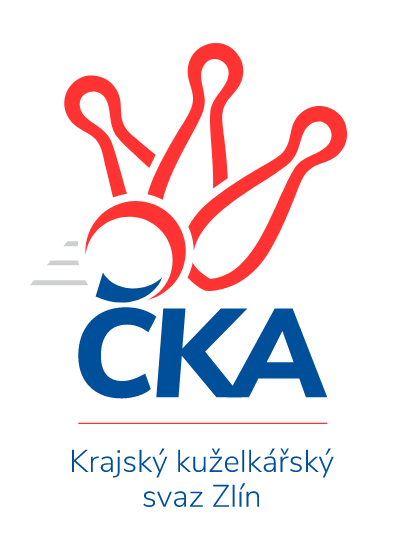 Nejlepší šestka kola - absolutněNejlepší šestka kola - absolutněNejlepší šestka kola - absolutněNejlepší šestka kola - absolutněNejlepší šestka kola - dle průměru kuželenNejlepší šestka kola - dle průměru kuželenNejlepší šestka kola - dle průměru kuželenNejlepší šestka kola - dle průměru kuželenNejlepší šestka kola - dle průměru kuželenPočetJménoNázev týmuVýkonPočetJménoNázev týmuPrůměr (%)Výkon6xTomáš KejíkKK Kroměříž4949xTomáš KejíkKK Kroměříž118.474942xAlois BeňoBylnice4911xJaroslav PavlíkKK Kroměříž113.914754xTomáš VybíralKelč4831xRobert JurajdaZubří113.674742xJosef BařinkaBylnice4824xTomáš VybíralKelč113.244833xDalibor TučekVal. Meziříčí4781xJaroslav TrochtaZlín C113.014691xRudolf FojtíkSlavičín A4773xMartin ŠtěpánekZubří112.47469